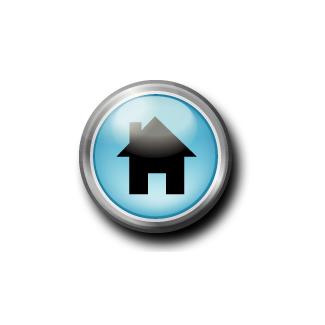 Johnston County Regional Housing CommitteeNC Balance of State Continuum of CareConference Room – Johnston County Mental Health Center521 N. Brightleaf Blvd, Smithfield, NCMeeting Minutes from July 21, 2016In Attendance:Roxanne Curry, Johnston County Mental Health CenterCherri Swails, Johnston RecoverySharon Goicoechea, HarborTeresa Wall, Johnston County EMSLindsay Allen, Johnston County Mental Health CenterShalonda Pellam, Commwell HealthJanis Nutt, Johnston County Mental Health CenterMelissa Payne, Johnston County Mental Health CenterCassandra Herbert, CFACAdrienne O’Neal, HarborAngela Jones, Johnston/Lee/Harnett Community ActionWade T. Mixon, Lillington ACTTIntroductions:Attendee introductions were made.Approval of Meeting Minutes:Minutes were approved by common consent.BoS Steering Committee Meeting Updates from 07/16:Short Meeting SummaryRegional Committee Restructuring         Frequently Asked Questions document is on the website at:  http://www.ncceh.org/files/7137/         BoS staff are available to have phone calls with Regional Committees about the         restructuring. Make your request at bos@ncceh.org.  ESG Update         ESG application projected to be released in August.         Regional Committees were asked to send BoS the name of the person who will lead their ESG        competition committee.  If you have not done so, please submit right away        at:  http://bit.ly/1spUpWr         BoS staff will have calls with ESG Leads and committees in August.  Staff will email        instructions for scheduling calls.         BoS staff have posted information on how to run a transparent funding process        at:  http://www.ncceh.org/bos/esg/ CoC Competition Update         HUD released the CoC NOFA on June 29th.  The CoC application will be due to HUD on        September 14th. The application asks for System Performance Standards for the first time, which are:Length of homeless episodesReturns to homelessnessNumber of homeless and first time homelessPlacement in and retention of permanent housingEmployment and income growthPermanent housing bonus funds are available for:Permanent supportive housing projects for 100% chronically homeless people.Rapid rehousing projects for literally homeless individuals and families.BoS staff will be sending application instructions soon.  Two dates to remember: 	July 29th:  HMIS reports, threshold materials for new projects due!      August 12th:  Project applications and attachments/supporting materials due!         Regional Committees need to choose their Project Review Committee representative by July        22nd. Submit this information at:  http://bit.ly/2933fmi          New and renewal scorecards for the CoC competition were approved by the Steering        Committee.  To see the scorecards that will be used this year, go to:Renewal scorecard:  http://www.ncceh.org/files/7179/  New scorecard:  http://www.ncceh.org/files/7178/      Coordinated Assessment         BoS staff have created a visual outcome report for each Regional Committee based on their        quarterly reports.  Staff have sent the first quarter visual reports to committees who submitted        first quarter reports.  Coordinated assessment leads should share these reports with their        Regional Committees. Coordinated Assessment Up-Dates:Angela Jones - Coordinated Assessment Lead, Johnston-Lee-Harnett Community Action                 1102 Massey Street, Smithfield, NC  27577, (919) 934-2145 or ajones.jlhca@gmail.com  Guest Speaker:        Topic – Access to Mental Health/Substance Abuse ServicesLindsay Allen, MS, LPC, LCASMH/SA Care Coordinator SupervisorJohnston County Mental Health CenterLindsay.allen@johnstonnc.comPhone: 919.989.5546  Discussion: Areas of discussion were as follows: Seeking Services – Who can you call, When to call, Why would you callNo Wrong Door – Call Alliance Behavioral Healthcare’s 24 hour Access and Information Line1-800-510-9132Contact any local Mental Health/Substance use treatment provider, Refer to the   ACCESS to Care flow sheetWhen You Make the Call – Be prepared to provide demographic information i.e. name, DOB, address, phone numberBe prepared to provide reasons for seeking services i.e. current/past symptomsIf known, treatment historyIf the consumer is with you, it may be best for them to callAppointment – An appointment with a treatment provider will be given to you or the consumer 	             upon first contactThe initial appointment with any new provider will be a CCACCA – The initial appointment will be for a Comprehensive Clinical Assessment, opportunity               for treatment provider to gather informationCCA is very comprehensive including: Psychosocial history, family history, treatment history, legal history, substance use history, medical historyCCA renders a treatment recommendationTreatment Recommendations – Basic Services: outpatient therapy, medication management Enhanced Services: require a PCP, service order Service Authorization Request: community support team, assertive community treatment team, substance abuse comprehensive outpatient treatment, substance abuse intensive outpatient treatmentConfidentiality – PHI protected health informationAll information shared with an MCO/LME or treatment provider will be considered HIAll PHI is considered to be confidentialYou can share information however the treatment provider will be restricted to what information can be sharedCFR-42 specific to substance use informationHIPPASharing Information – Release of informationSigned by consumer or guardianDangerousness to self or othersAnnouncements:Next Meeting – August 18, 2016 at 10:30 to 11:30 AMJohnston County Mental Health Center Conference Room